2 семестр:  домашнее задание к занятию №22ФИО____________________________________________группа__________Задание №1 построить графики функций у= log2 x;  у= log3 x;       у= log4 x.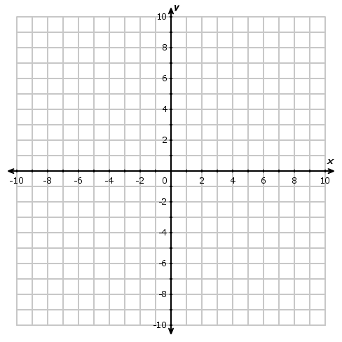 Задание №3 Изобразить полуокружность для решения простейших тригонометрических уравнений вида cosx=a       Задание №3 Изобразить полуокружность для решения простейших тригонометрических уравнений вида sinx=a  Задание №1 построить графики функций у= log½ x;  у= log⅔ x;       у= log⅓ x.